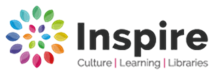 Mobile Library visits for 2021 Any enquires please contact: Ask Inspire 01623 677 200 or Email: worksop.library@inspireculture.org.ukWebsite inspireculture.org.ukDay: WednesdayDay: WednesdayMobile: North Mobile: North Mobile: North  Route:7 Worksop - Blyth-Rhodesia - Shireoaks Route:7 Worksop - Blyth-Rhodesia - ShireoaksJan 6th Feb 3rd Feb 3rd Mar 3rd  Mar 31stMar 31stApr 28th May 26th  June 23th  June 23th  July 21st  Aug 18th  Aug 18th  Sept 15th  Oct 13th Nov 10th Nov 10th Dec 8th Jan 5th    2022Jan 5th    2022Stop No.LocationStop Name Arrive Depart1Worksop9.309.402WorksopLarwood/Longhurst9.4510.1534WorksopTreetops Nursery-Celtic Point 10.2010.3556Red Hart Hotel – car park12.0012.3078Tylden Road/Marjorie Street14.0014.309Shireoaks14.4014.5510ShireoaksChurch15.0015.1511Shireoaks15.2015.3512Shireoaks15.4015.50